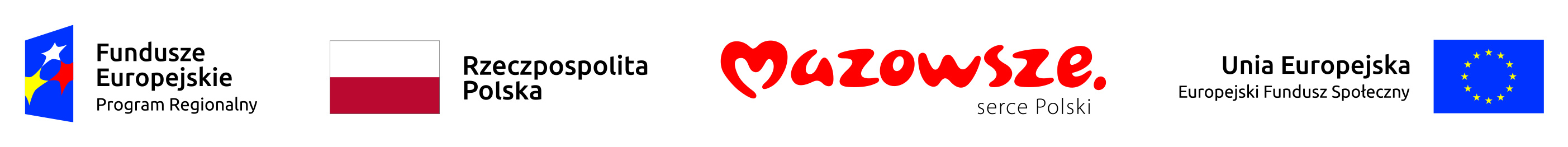 objętość dokumentu linkowanego:746 KBczcionka: Arial 11załącznik nr 2 do zapytania ofertowego.....................................…(pieczątka wykonawcy)wykaz wykonanych usług w okresie ostatnich trzech lat przed upływem terminu składania ofert, a jeżeli okres prowadzenia działalności jest krótszy - w tym okresie*Ilość pozycji niniejszego wykazu nie jest w żaden sposób limitowana i zależy od potrzeb Wykonawcy.* Uwaga! Do wykazu należy dołączyć dowody określające czy te usługi zostały wykonane należycie, przy czym dowodami, o których mowa, są referencje bądź inne dokumenty wystawione przez podmiot, na rzecz którego usługi były wykonywane** niepotrzebne skreślić..............................dnia.............................					.........................................................................					  (pieczątka i podpis upełnomocnionego 					           				   przedstawiciela wykonawcy)******osoby figurującej lub osób figurujących  w rejestrach  uprawnionych do zaciągania zobowiązań 
w imieniu wykonawcy lub we właściwym upoważnieniu.LpPrzedmiot zamówieniaData dd/mm/rrrr  wykonaniausługiPodmiot, na rzecz którego usługa została wykonanaKurs prawa jazdyKat.BLiczba uczestników kursu prawa jazdy Kat. Bdd/mm/rr…................TAK/NIE**................osóbdd/mm/rr…................TAK/NIE**.................osób